AANMELDINGSFORMULIER ONDERWIJSCONTRACTANT – BACHELORACADEMISCH JAAR 2024-2025*1-Vindt betaling plaats door factuur t.a.v. cursist? Zo ja, dan voldoen de gegevens in *1;-Vindt de betaling plaats door factuur van bedrijf of instelling dan *1 EN *2 invullen;-Vindt de betaling plaats adhv een interne overboeking dan *1 EN *3 invullen.*2*3Een omschrijving van de blokken, bijbehorende modulecodes en periode waarin de module aangeboden wordt, vind je op onze website.Ik wens deel te nemen aan de volgende blokken:*	Bachelor Biomedische Wetenschappen (BMW) / European Public Health (EPH) / Gezondheidswetenschappen (GW)**	Modulecode bestaat uit 3 letters, gevolgd door 4 cijfers. Sta je momenteel ingeschreven bij een andere WO-instelling in Nederland waar je collegegeld voor het betreffende studiejaar hebt betaald (geen HBO)?Indien van toepassing ontvang je bericht over de betalingsmogelijkheden na de toelating. Je dient de volgende bijlagen bij te voegen:Kopie van je paspoort of identiteitskaart (geen kopie van rijbewijs)Recente pasfoto in jpg-formaat Indien student bij andere WO-instelling: Een kopie van bewijs van inschrijving en betaling, Een recente cijferlijst Een toestemming van je eigen ExamencommissieIndien geen student bij andere WO-instelling: gewaarmerkte kopie van je VWO-diplomaN.B.:De aanmelding is pas rechtsgeldig wanneer de FHML formeel de toelating bevestigd heeft.Het bewijs van succesvolle afronding van de blokken kan pas verstrekt worden wanneer aan alle betalingsverplichtingen voldaan is.Tot 2 weken voor start van de module kan onder aangeven van onvoorziene persoonlijke omstandigheden, en na akkoord van de betreffende modulecoördinator, het overgemaakte inschrijfgeld terug worden gevraagd.Na 2 weken voor de start van de module, zal het inschrijfgeld voor 75% worden geretourneerd.Handtekening aanvrager:						Datum:Faculty of Health, Medicine and Life SciencesOnderwijsinstituutAfdeling Onderwijszaken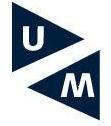 Naam + voorlettersRoepnaamGeboortedatum + geboorteplaatsAdresPostcode/WoonplaatsTelefoonnummerE-mailadresVooropleiding en InstellingFactuurgegevens:Naam bedrijf/instellingAdresPostcode/WoonplaatsE-mailadresTelefoonContactpersoonKenmerk/kostenplaatsnummerVan bedrijf/instellingInterne overboeking:KostenplaatsnummerContactpersoonOpleiding*PeriodeModule-code**Titel van de moduleJANEE De kosten bedragen voor 2024-2025 € 225,00 per ECTS. Voorbeeld: een blok van 6 ECTS kost € 1350,00. Onderstaand de deadlines voor het ontvangen van het aanmeldingsformulier alsmede de bijlage(s) via examensfhml@maastrichtuniversity.nl Periode 1: 1 juliPeriode 2: 1 septemberPeriode 3: 1 novemberPeriode 4: 1 decemberPeriode 5: 1 februariPeriode 6: 1 aprilAanmeldingen na deze datums kunnen wij niet meer in behandeling nemen.